                PROPOSIÇÕES 01 – Presidente Clóvis Pereira dos Santos					   Vereador João Batista Ferreira					   Vereador Jairo Martins Garcias	                INDICAÇÃO – 001/2022 Indico ao Excelentíssimo Senhor Prefeito Municipal em conjunto com a Secretária Municipal de Administração, nos termos regimentais e ouvido plenário, que seja colocado placas de “PROIBIDO FUMAR”, em todas as repartições públicas.MENSAGEM JUSTIFICATIVA:                Senhor Presidente;                Senhores Vereadores:          Fumar em repartições públicas é proibido pela lei federal 9.294/96, assim precisamos adequar nossas repartições colocando placas de proibição, segue o artigo de lei.                                   Art. 2o - É proibido o uso de cigarros, cigarrilhas, charutos, cachimbos ou qualquer outro produto fumígeno, derivado ou não do tabaco, em recinto coletivo fechado, privado ou público. (Redação dada pela Lei nº 12.546, de 2011)                                    Devemos manter o respeito ao próximo e zelar pela coletividade, a colocação de placas informativas servirá para que mantenha o respeito a legislação federal.Atenciosamente,Bom Retiro do Sul, 06 de junho de 2022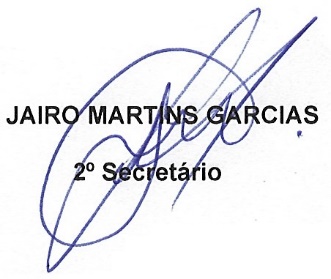 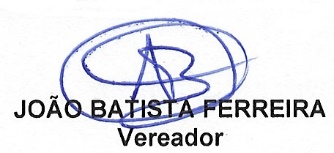 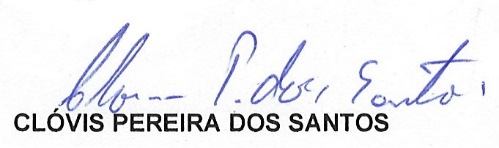 